מבחן מחשבת ישראל – יחידת הגבר פרק תורה ומצוות. כיתה יא-יב תשפ"גמצוות אל מול חירות. (1) האם אנחנו יכולים לבחור כל דבר בחיינו? לאיזה תחום מוגבלת הבחירה שלנו? צייני גם את משל אכילת המסמרים אותו מביא הרב קרוב. (2) "אין לך בן חורין אלא מי שעוסק בתורה" – הסבירי את דברי חז"ל אלו לאור דברי הרב זאב קרוב.הרב קוק ב"מאמרי הראי"ה" כותב:ההבדל שבין העבד לבן-החורין איננו רק הבדל מעמדי, מה שבמקרה זה הוא משועבד לאחר וזה הוא בלתי-משועבד.  תארי כיצד לדברי הרב קוק יכולה להיות מציאות שבה העבד הוא באמת בן חורין, לעומת האדם המשוחרר שבעצם הוא העבד.הרב אלימלך בר שאול, ספר מצוה ולבשתי לידות הן לאדם: אחת – בעל כורחו, ואחת – מדעתו, אחת – על ידי אחרים ואחת -  על ידי עצמו. ראשונה – לקתה בחבלי לידה, שנייה – התברכה בחבלי יצירה.ראשונה -  מאורע לשעתה, שנייה – נמשכת כל ימי חייו של אדם.	(1)  מתי מתרחשת הלידה הראשונה, ומתי מתרחשת הלידה השניה?(2) לדעת הרב בר שאול, כל דבר חיצוני המועמס על האדם – הוא מועקה לנפש. מדוע בכל זאת לא נכון לומר שהמצוות מהוות מועקה והגבלה של האדם?'דתי בלב' – מדוע אנחנו מקיימים מצוות בפועל? ריה"ל בספר הכוזרי מציג משל על כסיל הנכנס לבית הרופא ומחלק תרופות. הציגי בקצרה את המשל והסבירי את הנמשל אותו מנסה ריה"ל להוכיח. בנוגע לשאלה מדוע חובה לקיים מצוות בפועל ואין להסתפק במחשבה או קיום מצוות בלב, כותב ה"בן איש חי": "נמצא המעשה היא שמירה למצוות שלא יתבטלו".הציגי שני נימוקים מתוך דבריו לקביעה זו – מה הן החסרונות לקיום מצוות רק בלב, ללא עשיה ממשית. הרב קוק באגרת שא כותב את עצתו "לחיזוק של חיי הנפש לעבודת ד' בשמחה ובגבורה".הציגי והסבירי בקצרה מה היא העצה שתוביל את האדם לקיים מצוות בהתלהבות. טעמי מצוות.תלמוד בבלי, מסכת סנהדרין, דף כא: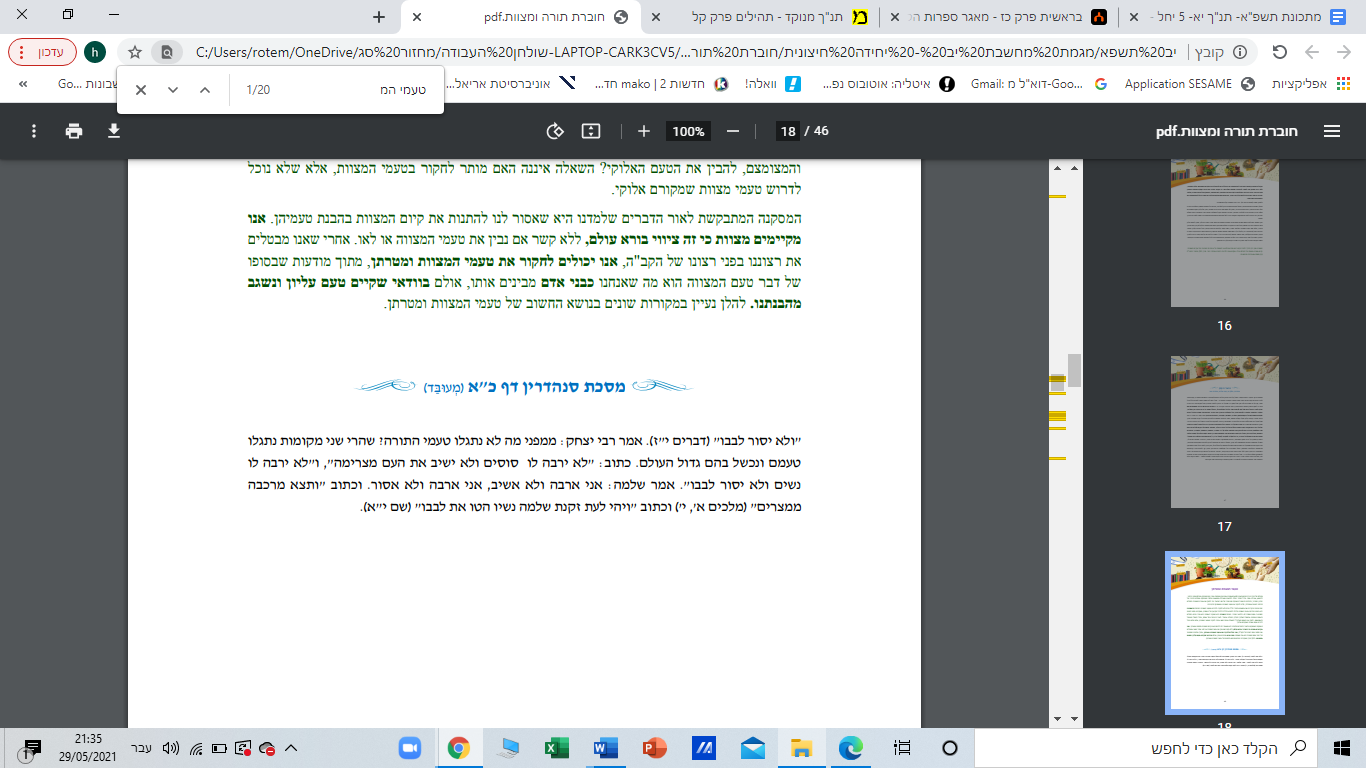 (1)  לפי דעה זו בגמרא, מה החיסרון המרכזי בחקירת "טעמי המצוות"?(2)  האם תוכלי לחשוב על מצווה שאם נחקור אחר הנימוק שלה, עלול להתפתח אותו חיסרון כמו בתת סעיף (1) ?במאמר של בן אהרון, "סמליות יוצרת", מוצגת תיאוריה גְרָפוֹתֶרַפִִּית.דוגמא לתרגול גרפותרפי:אדם אשר מבקש לשנות את צורת החשיבה הפסימית שלו ולהגדיל את צורת החשיבה האופטימית שלו, יתבקש בהוראה הגרפותרפית לכתוב בצורה ישרה ממה שרגיל, ואפילו קצת עולה, כתב גדול יותר ולחץ כתב חזק יותר, אשר יסייעו לו להסתכל באופן אופטימי יותר על סביבתו ועל עצמו.מהו הרעיון העומד מאחורי שיטת הגרפותרפיה, ומה ניתן ללמוד מכך לעניין טעמן של המצוות?הרב סולובייצ'יק מבקר בחריפות את אחד מכיווני המחשבה הפופולריים בטעמי המצוות. (1)  הציגי את התפיסה אותה הרב סולובייצ'יק מבקר. (2)  מהי החוויה הבסיסית הראויה לאדם הדתי, לדעתו של הרב סולובייצ'יק (מחשבתו בנויה גם על סיפור עקידת יצחק), וכיצד עמדתו זו משפיעה על הבנת טעמי המצוות?מחויבות או התחברותתארי את תופעת ה'התחברות' אותה מבקר הרב עמיטל.צייני שני לימודי זכות שכותב הרב עמיטל על הגורמים החיוביים לצמיחת תופעה זו.מה שורש תופעת ה'התחברות' לדעתו של הרב עמיטל ומה הפגם שהוא רואה בתופעה זו?מהו היתרון המרכזי אותו מוצא הרב שג"ר ביהודים המחפשים "להתחבר" למצוות?ערך לימוד תורה. "וזאת התורה אשר שם משה לפני בני ישראל". (1) לדעת המהר"ל, מדוע הפסוק בחר דוקא במילה "לפני" בתיאור נתינת התורה?(2) לאור זאת, מדוע בברכת התורה בחרו חז"ל דוקא בלשון "לעסוק בדברי תורה"?תארי בקצרה את המשל והנמשל אותו לימד הרב סולובייצ'יק כמענה לבעיה המטרידה לומדים רבים – מדוע לומדים אם ממילא שוכחים אח"כ את התוכן הנלמד.לפי ריה"ל בספר הכוזרי, האם אדם הלומד תורה צריך לשאוף לפרוש ממעורבות בחיי העולם הזה, או שיש ערך גם בחיים החומריים. נמקי את דברייך. 